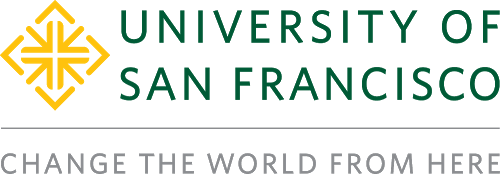                                                                       Rubric Development WorksheetStep 1: List the Program Learning Outcome (PLO) to be assessed (write out the full PLO statement):Step 2: Describe the Student Work Product (i.e. Assignment) that will be used to measure the degree to which students are achieving the PLO (name and brief description of the assignment):Step 3: List the attributes of a well-done Assignment:1) 2) 3)4) 5) Step 4: Considering the attributes of a well-done assignment together with the PLO being assessed, list up to 5 evaluation criteria1) 2) 3) 4) 5) Step 5: Select the key evaluation criteria for this assignment that map onto the PLO and list them along the left column in the table below; these will be the dimensions along which the student work products will be assessed.Step 6: Define the performance criteria – descriptions of student work in each of the evaluation dimensions across 3 or 4 levels of performance. Add these descriptors to the table below. These are the criteria raters will use to evaluate each student work product within each of the evaluation criteria (dimensions) you have defined.Performance Criteria Level 1 (highest)Performance Criteria Level 2Performance Criteria Level 3Performance Criteria Level 4 (lowest)Evaluation Criterion 1Evaluation Criterion 2Evaluation Criterion 3